小松島市いきいき百歳体操実施グループ募集中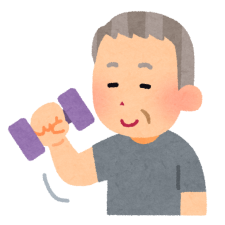 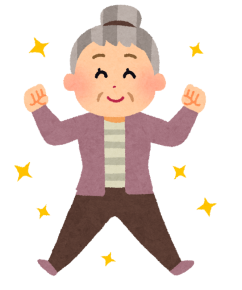 いきいき百歳体操をはじめませんか？　いきいき百歳体操とは、ＤＶＤの映像にあわせて、手首や足首におもりをつけ、座ったまま体操を行うもので、体力アップなどの効果が認められています。９０歳を超えてからでも体力をつけることができます！介護予防には筋力をしっかりつけることが重要です。楽しい仲間づくりのきっかけにもなります。「こころとからだ」が健康でいきいきと暮らせる生活を送りましょう。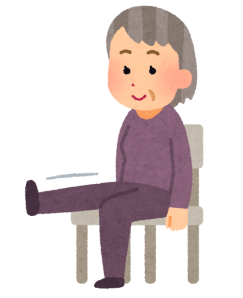 　上記の全条件に該当するグループに対して、小松島市からいきいき百歳体操のＤＶＤを無償で貸与するとともに、教室に講師（理学療法士）を派遣します。（初回から３回目まで）また、初回から３か月経過後とその後６か月ごとに理学療法士による体力測定及び結果の分析を実施し、体操の成果をみなさんに実感していただきます。【実施の流れ】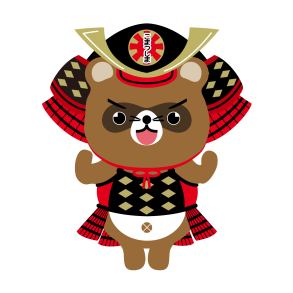 様式第1号令和　　　年　　　月　　　日小松島市いきいき百歳体操教室設置申請書小松島市長　殿　次のとおり「小松島市いきいき百歳体操教室」の設置を申請します。※申請の前に表面をお読みください。※グループの活動内容について、市のホームページや広報誌等で公開する場合があります。（個人情報を除く）※介護福祉課記入欄団体(グループ名)初回開催日令和　　　　　年　　　　　月　　　　　日令和　　　　　年　　　　　月　　　　　日開催曜日毎週　　月・火・水・木・金　　曜日※週1回または２回、定期的に開催できることが条件です。(該当曜日を〇で囲む)毎週　　月・火・水・木・金　　曜日※週1回または２回、定期的に開催できることが条件です。(該当曜日を〇で囲む)開催時間朝・昼・夜　　　　　　　時　　　　　　分から朝・昼・夜　　　　　　　時　　　　　　分から参加者年齢構成　　　　　歳代～　　　　　歳代人数　　　　　人（男性：　　　　人　女性：　　　　人）※小松島市内に居住するおおむね６５歳以上の方、3人以上のグループが対象です。年齢構成　　　　　歳代～　　　　　歳代人数　　　　　人（男性：　　　　人　女性：　　　　人）※小松島市内に居住するおおむね６５歳以上の方、3人以上のグループが対象です。会場名　称会場住　所小松島市新規加入者の受入の可否可　　・　　否※活動場所を探している人を、受け入れることの可否についてお答えください。可　　・　　否※活動場所を探している人を、受け入れることの可否についてお答えください。代表者ﾌﾘｶﾞﾅ氏　名（　　　　　　　歳）代表者住　所小松島市代表者電話番号（自宅）　　　　　　　　-　　　　　　　-（携帯）　　　　　　　　-　　　　　　　-教室管理№